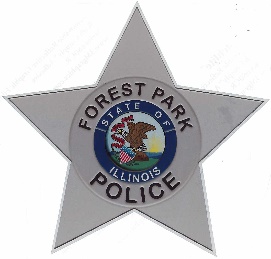                   Forest Park Police Department Commendation FormI, ___________________________    of _____________________________________________               (Print Name)                                                                (Address) Would like to commend ______________________________________, a member or members of the Forest Park Police Department, for a job well done /outstanding act (describe below): ______________________________________________________________________________ ______________________________________________________________________________ ______________________________________________________________________________ ______________________________________________________________________________ ______________________________________________________________________________ ______________________________________________________________________________ ______________________________________________________________________________ ______________________________________________________________________________ ______________________________________________________________________________ ______________________________________________________________________________ ______________________________________________________________________________ ______________________________________________________________________________ ______________________________________________________________________________ ______________________________________________________________________________ ______________________________________________________________________________ ______________________________________________________________________________ ______________________________________________________________________________ ______________________________________________________________________________ ______________________________________________________________________________                                                    (Add additional pages if needed) Name _______________________________________Date ____________________  Address   _____________________________________________________________ Phone Number______________________   email _____________________________                                                               Page ____ of _____